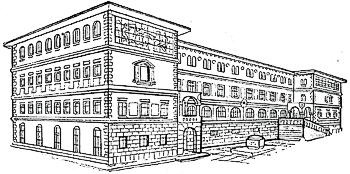 SREDNJA ŠKOLA ZVANE ČRNJE ROVINJ SCUOLA MEDIA SUPERIORE “Zvane Črnja” ROVIGNO         Carduccijeva ulica 20, 52210 Rovinj-RovignoKLASA: 003-06/21-01/06URBROJ: 2171-08-09-21-03Rovinj-Rovigno, 12. veljače 2021.                          ZAKLJUČAK S 65. SJEDNICE ŠKOLSKOG ODBORAAD1) Dana je suglanost za sklapanje Aneksa br. 3. ugovora o zakupu poslovnog prostora (školske kantine) Srednje škole Zvane Črnje Rovinj-Scuola media superiore „Zvane Črnja“ RovignoAD2) Prihvaća se izvješće ravnateljice o stanju sigurnosti, provođenju preventivnih programa, te mjerama poduzetim u cilju zaštite prava učenika              Predsjednik Školskog odbora:	  David Modrušan, prof.